Турнир по волейболу среди учащихся 5-6 классов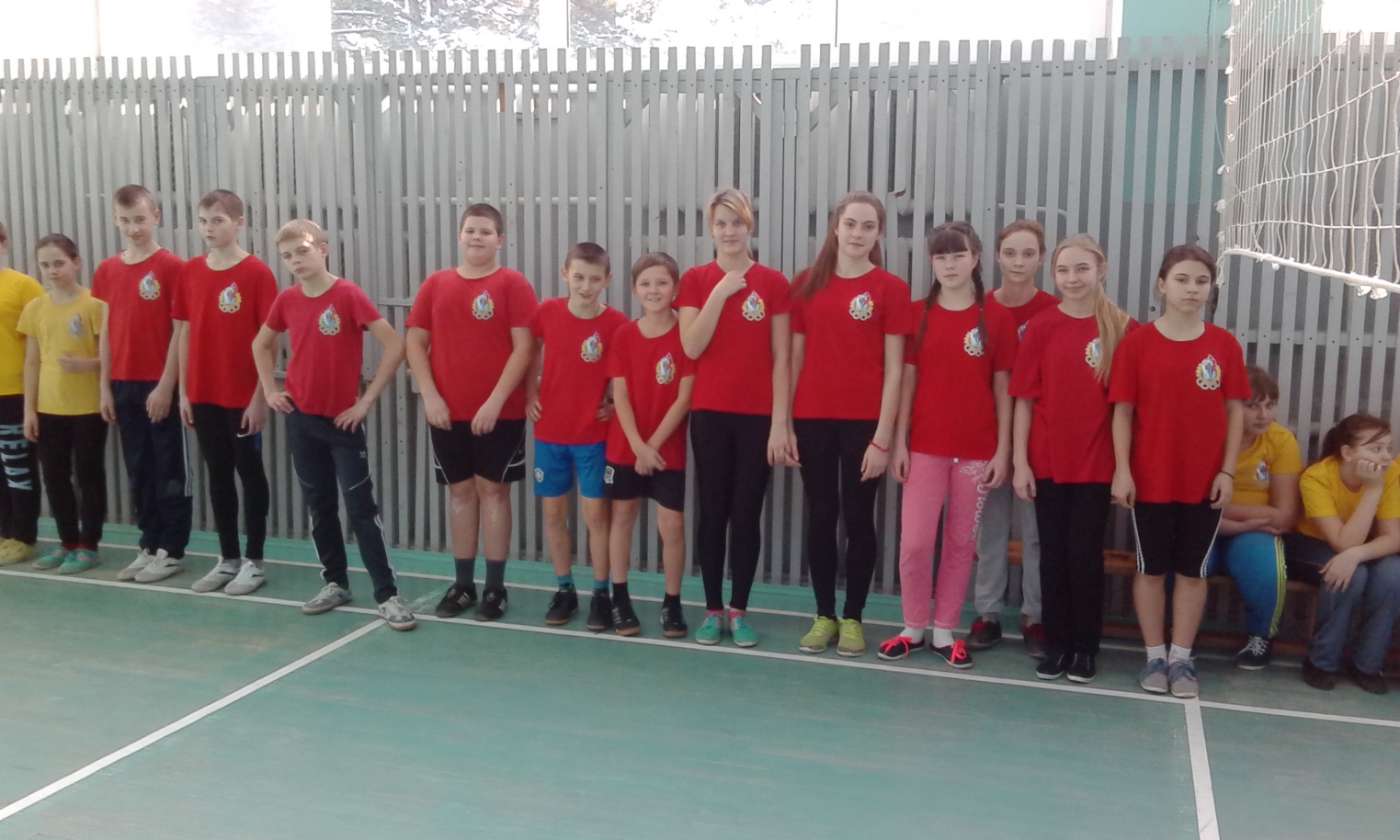 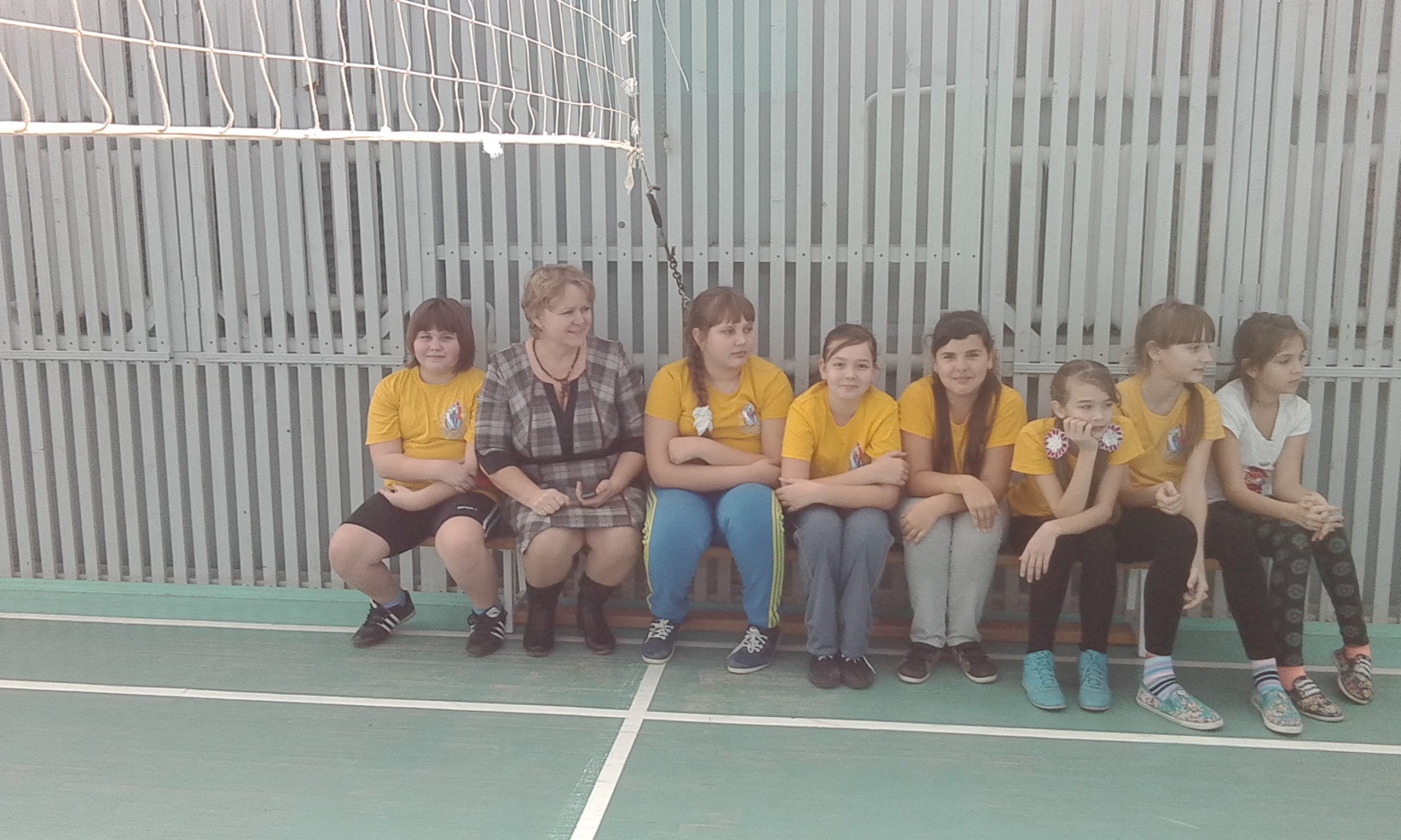 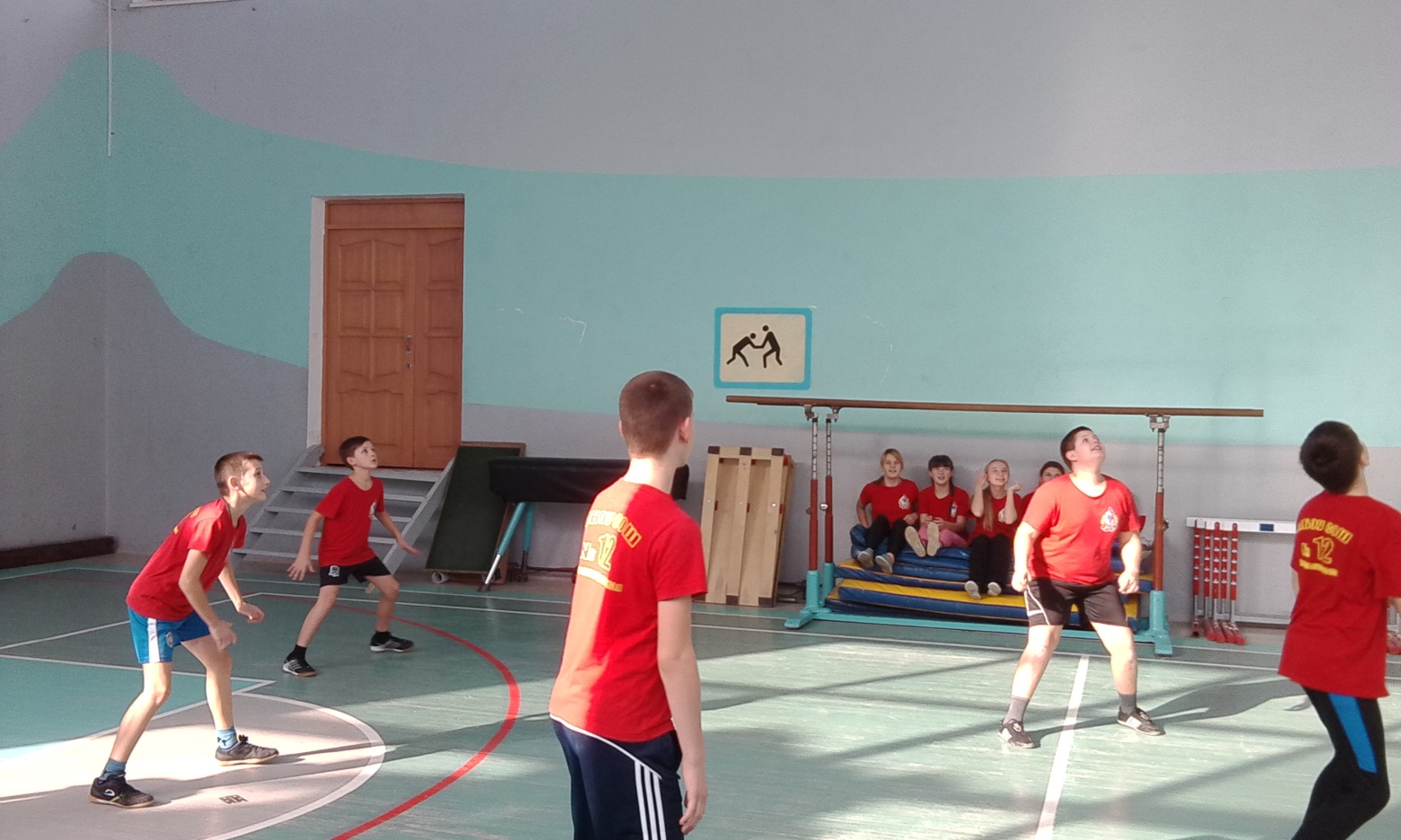 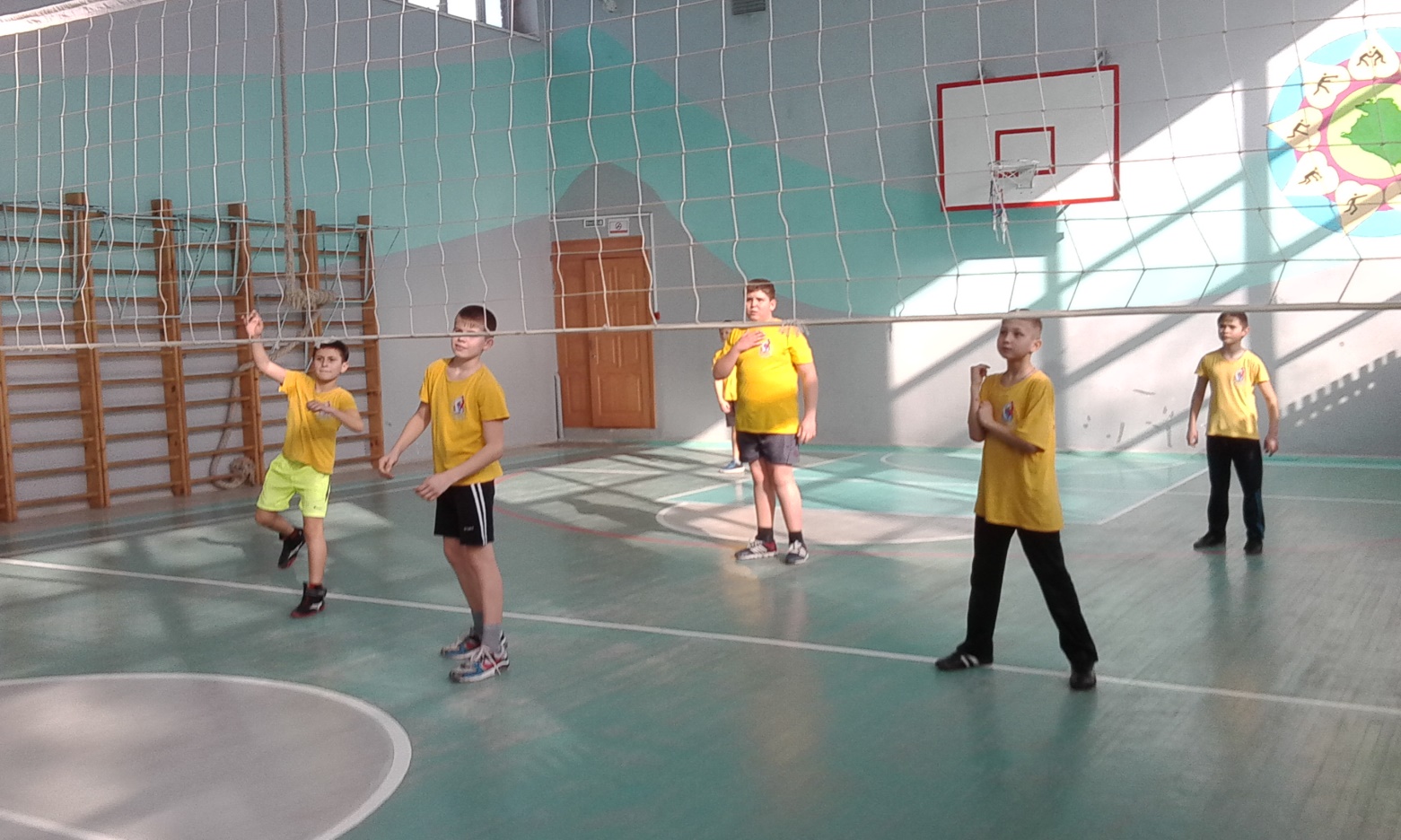 